11.05.2020 r. Przepisz i uzupełnij Dział V : „ Kręgowce stałocieplne”.Temat: Ptaki - kręgowce zdolne do lotu.Nauczysz się :środowisko życia ptakówcharakterystyczne cechy ptakówprzystosowania ptaków do loturozmnażanie i rozwój ptaków.Skorzystaj z podręcznika str. 119- 124https://epodreczniki.pl/a/ptaki/D1B4vOg0S 1. Ptaki żyją na wszystkich kontynentach i zamieszkują prawie wszystkie typy środowisk.2. Stałocieplność - ………………………………….3. Ptaki to jedyne zwierzęta, które mają pióra. Pióra chronią je przed utratą ciepła i są jednym z wielu przystosowań do poruszania się w powietrzu. Wymień inne przystosowania ptaków do lotu: (możesz narysować ptaka i zaznaczyć na rysunku ) str.120 podręcznik.3. Budowa i rodzaje piór:Rodzaje piór ptaków :- puchowe - wraz z zawartym między nimi powietrzem tworzą warstwę, która chroni ptaka przed zimnem,-  konturowe – pokrywowe, lotki i sterówki. Przykrywają puch i utrudniają wymianę ciepła z otoczeniem. Lotki porastają skrzydła i formują ich powierzchnię nośną. Podobne do lotek sterówki są ułożone wachlarzowato na ogonie i służą do sterowania lotem, utrzymania równowagi oraz wytracania prędkości w trakcie lądowania.Budowa pióra :Pióra konturowe składają się z osi pióra i chorągiewki. Część osi znajdująca się w skórze to dutka; pozostała część, pokryta chorągiewką, to stosina. Chorągiewka zbudowana jest z promieni, od których na boki odchodzą promyki wyposażone w haczyki. Haczyki promyków zachodzą na siebie, tworząc lekką, zwartą i elastyczną powierzchnię chorągiewki.Przerysuj rodzaje piór i budowę piór: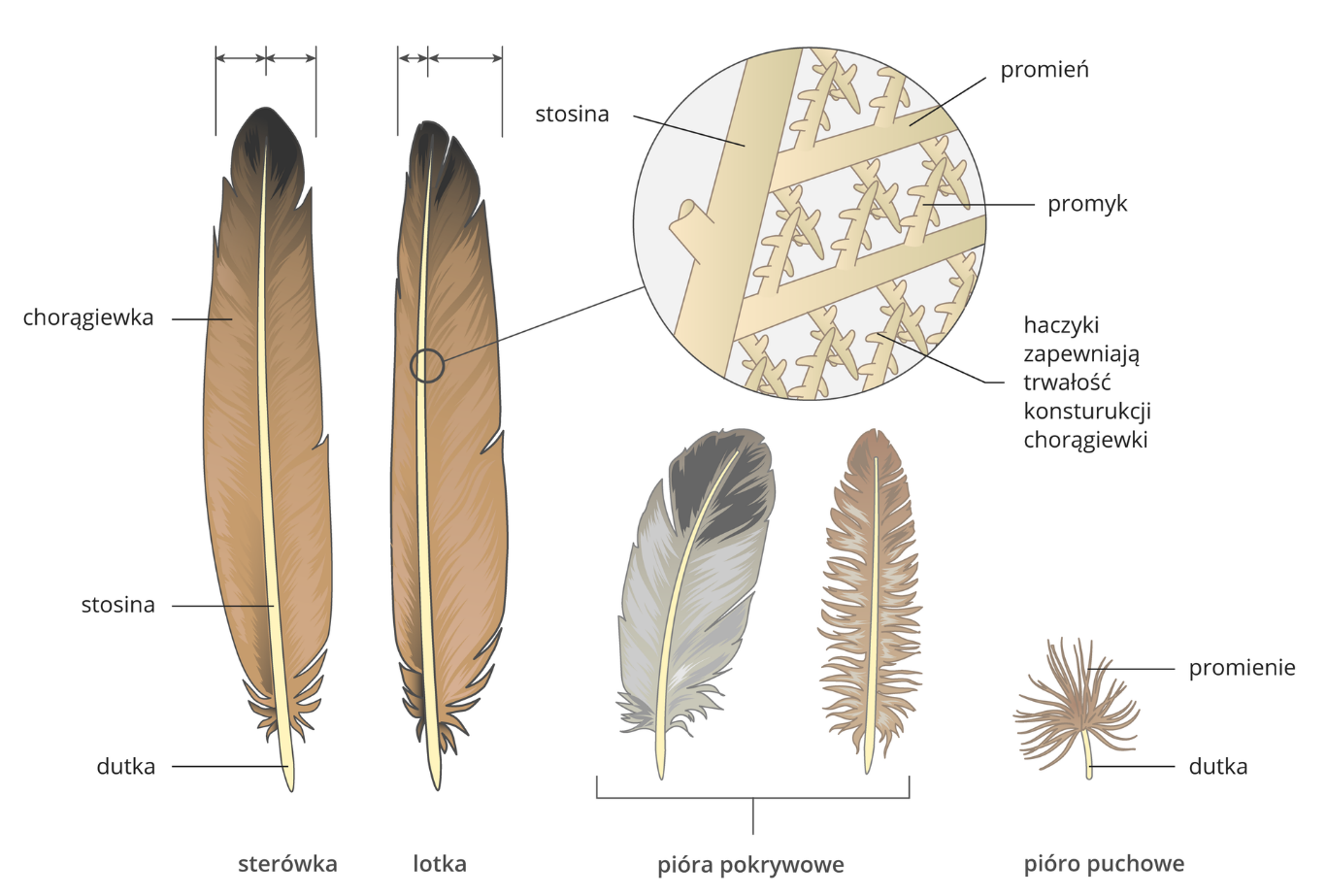 4. Jak oddychają ptaki? Napisz za pomocą czego oddychają i dlaczego wystarcza im powietrza na dużych wysokościach? ……………………………………………………………….5. Rozmnażanie i rozwój ptaków – wyjaśnij:Toki - ………………………………Jajorodność - ………………………………Gniazdowniki - ………………………………..Zagniazdowniki - …………………………………6. Jak zbudowane są jaja ptaków?Rozbij surowe jajko na talerzyku i zaobserwuj : komorę powietrzną, białko, żółtko, skrętki białkowe wapienną skorupkę, tarczkę zarodkową, błony pergaminowe.Wykonaj rysunek i podpisz elementy budujące jajko i ich funkcje: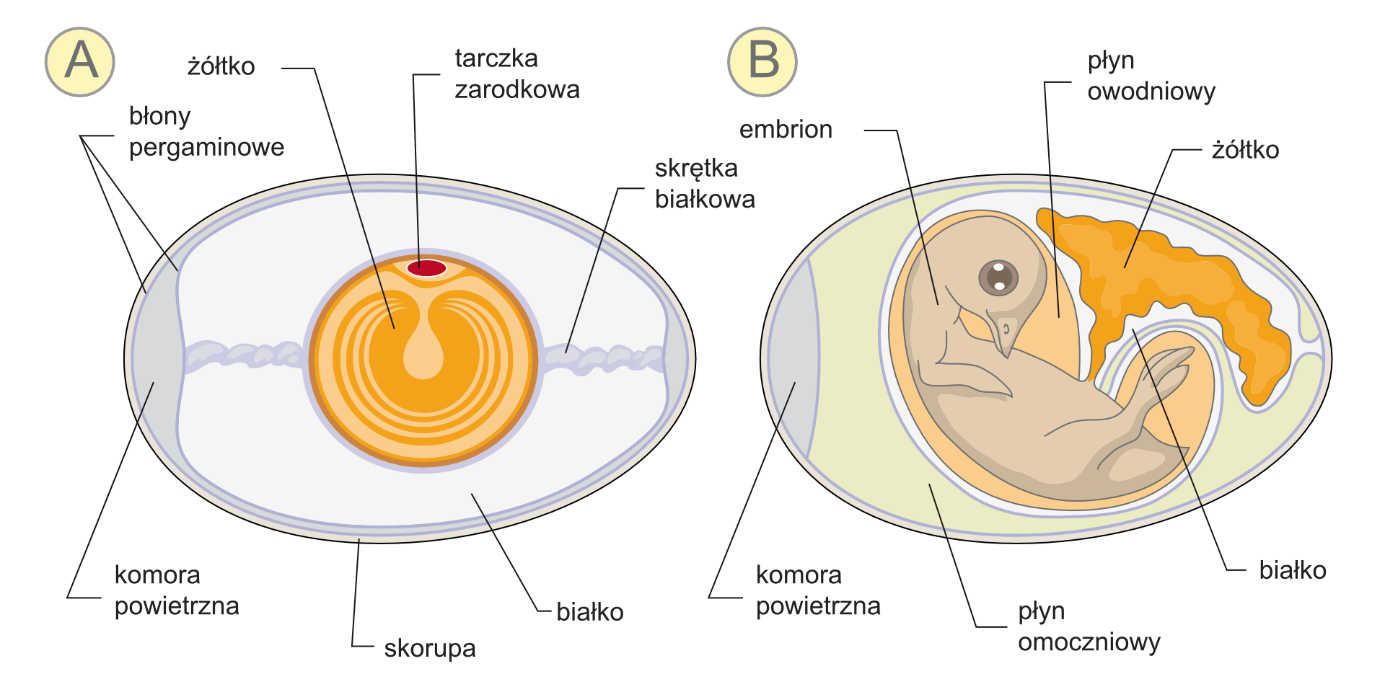 7. Dokąd odlatują bociany ? I dlaczego nie lecą na skróty nad Morzem Śródziemnym tylko nad lądami? ……………………………………………………………….8. Wykonaj ćwiczenia do tematu str. 97- 101. 9. Wklej dowolne pióro znalezione podczas spaceru i zapisz jaki to rodzaj 10* dla chętnych – narysuj, zrób dowolną techniką wybranego ptaka.- prześlij zdjęcie.Temat jest obszerny stąd na zrobienie zadań w zeszycie i ćwiczeniach wyznaczam czas do środy 13.05 do 15.00. Można przysłać wcześniej. Proszę wykonać zdjęcia notatki w zeszycie i zadań w ćwiczeniach i przesłać na MESSENGERA lub e-maila.Pozdrawiam